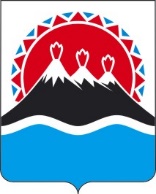 П О С Т А Н О В Л Е Н И ЕПРАВИТЕЛЬСТВАКАМЧАТСКОГО КРАЯПРАВИТЕЛЬСТВО ПОСТАНОВЛЯЕТ:1. Внести в постановление Правительства Камчатского края от 16.07.2020 № 276-П «Об утверждении Порядка определения объема и предоставления из краевого бюджета субсидии Автономной некоммерческой организации «Редакция газеты «Абориген Камчатки» в целях финансового обеспечения затрат, связанных с оказанием услуг по проведению мероприятия, направленного на этнокультурное развитие коренных малочисленных народов, посредством выпуска периодического печатного издания на национальных языках коренных малочисленных народов» следующие изменения:1) преамбулу изложить в следующей редакции:«В соответствии со статьей 781 и пунктом 1 статьи 785 Бюджетного кодекса Российской Федерации, а также постановлением Правительства Российской Федерации от 25.10.2023 № 1782 «Об утверждении общих требований к нормативным правовым актам, муниципальным правовым актам, регулирующим предоставление из бюджетов субъектов Российской Федерации, местных бюджетов субсидий, в том числе грантов в форме субсидий, юридическим лицам, индивидуальным предпринимателям, а также физическим лицам — производителям товаров, работ, услуг и проведение отборов получателей указанных субсидий, в том числе грантов в форме субсидий»;2) приложение к постановлению изложить в редакции согласно приложению к настоящему постановлению.2. Настоящее постановление вступает в силу после дня его официального опубликования.Порядокопределения объема и предоставления из краевого бюджета
 субсидии Автономной некоммерческой организации «Редакция газеты «Абориген Камчатки» в целях финансового обеспечения затрат, связанных с оказанием услуг по проведению мероприятия, направленного на этнокультурное развитие коренных малочисленных народов, посредством выпуска периодического печатного издания на национальных языках коренных малочисленных народов»1. Общие положения1. Настоящий Порядок регулирует вопросы определения объема и предоставления из краевого бюджета (в том числе за счет межбюджетных трансфертов, имеющих целевое назначение, из федерального бюджета бюджету Камчатского края) субсидии Автономной некоммерческой организации «Редакция газеты «Абориген Камчатки» (далее — Получатель субсидии) на финансовое обеспечение затрат, связанных с оказанием услуг по проведению мероприятия, направленного на этнокультурное развитие коренных малочисленных народов, посредством выпуска периодического печатного издания на национальных языках коренных малочисленных народов (далее — Субсидия), в целях достижения результатов регионального проекта «Поддержка экономического и социального развития коренных малочисленных народов Севера, Сибири и Дальнего Востока Российской Федерации» направления (подпрограммы) «Сохранение и развитие национальной культуры и родных языков коренных малочисленных народов Севера, Сибири и Дальнего Востока Российской Федерации, проживающих в Камчатском крае» государственной  программы Камчатского края «Реализация государственной национальной политики и укрепление гражданского единства в Камчатском крае», утвержденной Постановлением Правительства Камчатского края от 06.02.2024 № 38-П.2. Министерство развития гражданского общества и молодежи Камчатского края (далее — Министерство) осуществляет функции главного распорядителя бюджетных средств, до которого в соответствии с бюджетным законодательством Российской Федерации как получателя бюджетных средств доведены в установленном порядке лимиты бюджетных обязательств на предоставление субсидий на соответствующий финансовый год и плановый период.Субсидия предоставляется в пределах лимитов бюджетных обязательств, доведенных в установленном порядке до Министерства.Субсидия предоставляется в период действия решения задачи по обеспечению условий для сохранения традиционной культуры и родных языков коренных малочисленных народов структурного элемента, указанного в части первой настоящего Порядка.Субсидия носит целевой характер и не может быть израсходована на цели, не предусмотренные настоящим Порядком.Способом предоставления Субсидии является финансовое обеспечение затрат.3. Сведения о Субсидии размещаются на едином портале бюджетной системы Российской Федерации в информационно-телекоммуникационной сети «Интернет» (в разделе единого портала) в порядке, установленном Министерством финансов Российской Федерации.2. Условия и порядок предоставления Субсидии4. Субсидия предоставляется в целях финансового обеспечения затрат по следующим направлениям расходов:1) оплата услуг типографии;2) оплата почтовых расходов;3) бухгалтерское и кадровое сопровождение Получателя субсидии, включая использование площадки электронного документооборота и отчетности;4) банковское обслуживание Получателя субсидии;5) оплата труда работников Получателя субсидии, включая уплату взносов на обязательное страхование в соответствии с законодательством Российской Федерации.5. Условием предоставления Субсидии является соответствие Получателя субсидии на первое число месяца, предшествующего месяцу, в котором планируется заключение соглашения о предоставлении Субсидии (далее — Соглашение), следующим требованиям:1) Получатель субсидии не является иностранным юридическим лицом, в том числе местом регистрации которого является государство или территория, включенные в утвержденный Министерством финансов Российской Федерации перечень государств и территорий, используемых для промежуточного (офшорного) владения активами в Российской Федерации (далее — офшорные компании), а также российским юридическим лицом, в уставном (складочном) капитале которого доля прямого или косвенного (через третьих лиц) участия офшорных компаний в совокупности превышает 25 процентов (если иное не предусмотрено законодательством Российской Федерации). При расчете доли участия офшорных компаний в капитале российских юридических лиц не учитывается прямое и (или) косвенное участие офшорных компаний в капитале публичных акционерных обществ (в том числе со статусом международной компании), акции которых обращаются на организованных торгах в Российской Федерации, а также косвенное участие офшорных компаний в капитале других российских юридических лиц, реализованное через участие в капитале указанных публичных акционерных обществ;2) Получатель субсидии не находится в перечне организаций и физических лиц, в отношении которых имеются сведения об их причастности к экстремистской деятельности или терроризму;3) Получатель субсидии не находится в составляемых в рамках реализации полномочий, предусмотренных главой VII Устава ООН, Советом Безопасности ООН или органами, специально созданными решениями Совета Безопасности ООН, перечнях организаций и физических лиц, связанных с террористическими организациями и террористами или с распространением оружия массового уничтожения;4) Получатель субсидии не получает средства из бюджета Камчатского края на основании иных нормативных правовых актов Камчатского края на цели, установленные настоящим Порядком;5) Получатель субсидии не является иностранным агентом в соответствии с Федеральным законом «О контроле за деятельностью лиц, находящихся под иностранным влиянием»;6) Получатель субсидии не находится в процессе реорганизации (за исключением реорганизации в форме присоединения к юридическому лицу, являющемуся Получателем субсидии, другого юридического лица), ликвидации, в отношении его не введена процедура банкротства, деятельность Получателя субсидии не приостановлена в порядке, предусмотренном законодательством Российской Федерации;7) в реестре дисквалифицированных лиц отсутствуют сведения о дисквалифицированных руководителе, членах коллегиального исполнительного органа, лице, исполняющем функции единоличного исполнительного органа, или главном бухгалтере (при наличии) Получателя субсидии, являющегося юридическим лицом.6. Для получения Субсидии Получатель субсидии представляет в Министерство не позднее 15 марта текущего финансового года следующие документы:1) заявку на предоставление Субсидии, подписанную руководителем Получателя субсидии, по форме, утвержденной Министерством, содержащую в том числе информацию о соответствии Получателя субсидии требованиям, указанным в части 5 настоящего Порядка;2) заверенную копию устава;3) смету по направлениям расходов, предусмотренных частью 4 настоящего Порядка.7. Документы, указанные в части 6 настоящего Порядка, подлежат обязательной регистрации в день их поступления в Министерство.8. Министерство в течение 10 рабочих дней со дня получения документов, указанных в части 6 настоящего Порядка, рассматривает их, получает в отношении Получателя субсидии сведения и проводит проверку Получателя субсидии на соответствие указанным в части 5 настоящего Порядка требованиям:1) в соответствии с пунктами 1 и 6 части 5 настоящего Порядка на основании сведений из Единого государственного реестра юридических лиц на официальном сайте Федеральной налоговой службы в информационно-телекоммуникационной сети «Интернет», посредством использования сервиса «Предоставление сведений из ЕГРЮЛ/ЕГРИП в электронном виде»;2) в соответствии с пунктом 2 части 5 настоящего Порядка на официальном сайте Федеральной службы по финансовому мониторингу в информационно-телекоммуникационной сети «Интернет», на странице «Перечень организаций и физических лиц, в отношении которых имеются сведения об их причастности к экстремистской деятельности или терроризму»;3) в соответствии с пунктом 3 части 5 настоящего Порядка на официальном сайте Федеральной службы по финансовому мониторингу в информационно-телекоммуникационной сети «Интернет», на странице «Перечни организаций и физических лиц, связанных с террористическими организациями и террористами или с распространением оружия массового уничтожения, составляемые в соответствии с решениями Совета Безопасности ООН»;4) в соответствии с пунктом 4 части 5 настоящего Порядка на основании иных нормативных правовых актов Камчатского края и данных, полученных от главных распорядителей бюджетных средств, предоставляющих из краевого бюджета субсидии Получателю субсидии;5) в соответствии с пунктом 5 части 5 настоящего Порядка на официальном сайте Министерства юстиции Российской Федерации в информационно-телекоммуникационной сети «Интернет», на странице «Реестр иностранных агентов»;6) в соответствии с пунктом 7 части 5 настоящего Порядка на официальном сайте Федеральной налоговой службы в информационно-телекоммуникационной сети «Интернет», на странице «Поиск сведений в отношении дисквалифицированных лиц».9. Министерство в течение 10 рабочих дней со дня регистрации документов, указанных в части 6 настоящего Порядка, принимает решение о предоставлении Субсидии либо об отказе в предоставлении Субсидии.10. Основаниями для отказа в предоставлении Субсидии являются:1) несоответствие Получателя субсидии условию предоставления Субсидии, указанному в части 5 настоящего Порядка;2) несоответствие документов, представленных Получателем субсидии, требованиям, определенным частью 6 настоящего Порядка, или непредставление (представление не в полном объеме) указанных документов;3) установление факта недостоверности представленной Получателем субсидии информации.11. В случае принятия решения об отказе в предоставлении Субсидии Министерство в течение 5 рабочих дней со дня принятия такого решения направляет в адрес Получателя субсидии уведомление о принятом решении с обоснованием причин отказа посредством почтового отправления или на адрес электронной почты, или иным способом, обеспечивающим подтверждение получения Получателем субсидии указанного уведомления.12. Отказ не препятствует повторной подаче документов после устранения Получателем субсидии причин отказа. 13. Субсидия предоставляется Получателю субсидии в размере, определенном Законом Камчатского края от 23.11.2023 № 300 «О краевом бюджете на 2024 год и на плановый период 2025 и 2026 годов»: в 2024 году – 454 960,00 рублей (из них: за счет краевого бюджета –
22 748,00 рублей, за счет средств субсидии из федерального бюджета –
432 212,00 рублей).14. Субсидия предоставляется Получателю субсидии, соответствующему требованиям, установленным частями 5 и 6 настоящего Порядка, в соответствии с Соглашением, заключаемым Министерством с Получателем субсидии. Соглашение, дополнительное соглашение к Соглашению, в том числе дополнительное соглашение к соглашению о расторжении Соглашения, заключаются с соблюдением требований о защите государственной тайны в государственной интегрированной информационной системе управления общественными финансами «Электронный бюджет» (далее — ГИИС «Электронный бюджет») в соответствии с типовыми формами, установленными Министерством финансов Российской Федерации.При реорганизации Получателя субсидии в форме слияния, присоединения или преобразования в Соглашение вносятся изменения путем заключения дополнительного соглашения к Соглашению в части перемены Получателя субсидии с указанием в Соглашении юридического лица, являющегося правопреемником.При реорганизации Получателя субсидии в форме разделения, выделения, а также при ликвидации Получателя субсидии Соглашение расторгается с формированием уведомления о расторжении Соглашения в одностороннем порядке и акта об исполнении обязательств по Соглашению с отражением информации о неисполненных Получателем субсидии обязательствах, источником финансового обеспечения которых является Субсидия, и возврате неиспользованного остатка Субсидии в краевой бюджет.15. В случае принятия решения о предоставлении Субсидии Министерство в течение 10 рабочих дней со дня принятия такого решения направляет Получателю субсидии посредством ГИИС «Электронный бюджет» проект Соглашения.Получатель субсидии подписывает проект Соглашения усиленной квалифицированной электронной цифровой подписью посредством ГИИС «Электронный бюджет».Министерство в течение 5 рабочих дней после подписания проекта Соглашения Получателем субсидии подписывает проект Соглашения усиленной квалифицированной электронной цифровой подписью посредством ГИИС «Электронный бюджет» и направляет Соглашение на адрес электронной почты Получателя субсидии.В случае неподписания Получателем субсидии проекта Соглашения посредством ГИИС «Электронный бюджет» в течение 15 рабочих дней со дня получения проекта Соглашения Получатель субсидии признается уклонившимся от заключения Соглашения. Соглашение считается заключенным после подписания его Министерством и Получателем субсидии и регистрации в установленном порядке органами Федерального казначейства. 16. Обязательными условиями предоставления Субсидии, включаемыми соответственно в Соглашение и договоры (соглашения), заключенные в целях исполнения обязательств по Соглашению, являются:1) запрет приобретения Получателем субсидии, а также иными юридическими лицами, получающими средства на основании договоров, заключенных с Получателем субсидии, за счет полученных из краевого бюджета средств иностранной валюты, за исключением операций, осуществляемых в соответствии с валютным законодательством Российской Федерации при закупке (поставке) высокотехнологичного импортного оборудования, сырья и комплектующих изделий, а также связанных с достижением результатов предоставления этих средств иных операций;2) согласие Получателя субсидии, и лиц, получающих средства на основании договоров, заключенных с Получателем субсидий (за исключением государственных (муниципальных) унитарных предприятий, хозяйственных товариществ и обществ с участием публично-правовых образований в их уставных (складочных) капиталах, коммерческих организаций с участием таких товариществ и обществ в их уставных (складочных) капиталах), на осуществление в отношении их проверки Министерством соблюдения порядка и условий предоставления Субсидии, в том числе в части достижения результатов предоставления Субсидии, а также проверки органом государственного финансового контроля в соответствии со статьями 2681 и 2692 Бюджетного кодекса Российской Федерации;3) согласование новых условий Соглашения или заключение дополнительного соглашения о расторжении Соглашения при недостижении согласия по новым условиям в случае уменьшения Министерству ранее доведенных лимитов бюджетных обязательств, приводящего к невозможности предоставления Субсидии в размере, определенном в Соглашении.17. Министерство перечисляет Субсидию на расчетный или корреспондентский счет Получателя субсидии, открытый в учреждениях Центрального банка Российской Федерации или кредитной организации, реквизиты которого указаны в заявке на предоставление Субсидии и в Соглашении, в соответствии с графиком перечисления средств Субсидии, указанным в Соглашении.3. Предоставление отчетности, осуществление контроля
 (мониторинга) за соблюдением условий и порядка предоставления
Субсидии и ответственность за их нарушение18. Получатель субсидии предоставляет в Министерство ежеквартально в срок до 15 числа месяца, следующего за отчетным кварталом, в котором Получателю субсидии была перечислена Субсидия, и не позднее 20 января года, следующего за отчетным, по формам, предусмотренным типовыми формами, установленными Министерством финансов Российской Федерации для соглашений, в ГИИС «Электронный бюджет»:1) отчет о достижении значения результата предоставления Субсидии, а также характеристик результата, установленных частью 24 настоящего Порядка;2) отчет о реализации плана мероприятий по достижению результатов предоставления Субсидии (контрольных точек);3) отчет об осуществлении расходов, источником финансового обеспечения которых является Субсидия.19. Получатель субсидии представляет в Министерство дополнительную отчетность, предусмотренную Соглашением, посредством почтового отправления и (или) нарочно:1) в срок не позднее 20 января года, следующего за отчетным, пояснительную записку в свободной форме, подготовленную на бланке Получателя субсидии, о результатах расходования средств Субсидии и достижении значения результата предоставления Субсидии, с приложением документов, подтверждающих достижение значения результата предоставления Субсидии, а также фактически произведенные затраты (договоры (соглашения), счета, платежные поручения, акты приема-передачи (оказания услуг), счета-фактуры, письма, уведомления и иные документы).20. Министерство осуществляет проверку отчетности, предоставляемой в Министерство Получателем субсидии в сроки, указанные в частях 18 и 19 настоящего Порядка, устанавливает полноту и достоверность сведений, содержащихся в отчетах и в прилагаемых к отчетам документах, с момента окончания срока её предоставления Получателем субсидии в Министерство:1) в течение 10 рабочих дней с момента окончания срока предоставления Получателем субсидии отчетности, указанной в части 18 настоящего Порядка, в ГИИС «Электронный бюджет»;2) в течение 20 рабочих дней с момента окончания срока предоставления Получателем субсидии отчетности, указанной в части 19 настоящего Порядка,  посредством почтового отправления и (или) нарочно.21. Отчеты считаются принятыми:1) указанные в части 18 настоящего Порядка — после подписания их Министерством и Получателем субсидии в ГИИС «Электронный бюджет» и регистрации в установленном порядке органами Федерального казначейства;2) указанные в части 19 настоящего Порядка — после направления Получателю субсидии посредством почтового отправления, электронной почты или нарочно уведомления, подписанного усиленной квалифицированной электронной подписью Министра или уполномоченного им лица.22. Отчетность, указанная в частях 18 и 19 настоящего Порядка, считается не принятой со дня направления Министерством посредством почтового отправления, электронной почты или нарочно, уведомления, подписанного усиленной квалифицированной электронной подписью Министра или уполномоченного им лица, уведомления об отказе в принятии отчетности по следующим основаниям:1) непредставление (представление не в полном объеме) документов, указанных в части 19 настоящего Порядка;2) некорректное заполнение (заполнение с ошибками) и (или) не заполнение Получателем субсидии всех обязательных для заполнения граф и разделов, предусмотренных в отчетности.23. Получатель субсидии в течение 45 рабочих дней со дня получения уведомления Министерства об отказе в принятии отчетности, исправляет недостатки, указанные в уведомлении, и повторно направляет в Министерство отчетность в порядке, указанном в частях 18 и 19 настоящего Порядка.24. Результатом предоставления Субсидии является проведение мероприятия, направленного на этнокультурное развитие коренных малочисленных народов, посредством выпуска периодического печатного издания на национальных языках коренных малочисленных народов и их распространения в районах и округах (муниципальных и городских) в Камчатском крае.Тип мероприятия (результата) — оказание услуг (выполнение работ).Характеристиками результата предоставления Субсидии (дополнительными количественными параметрами, которым должен соответствовать результат предоставления Субсидии по состоянию на
31 декабря текущего финансового года) являются:1) количество выпусков периодического печатного издания на национальных языках коренных малочисленных народов тиражом не менее
50 экземпляров — 4 шт.;2) количество лиц, охваченных мероприятием, в отношении которых обеспечено их право на получение общедоступной информации —
1000 человек.25. Мониторинг достижения значения результата предоставления Субсидии, определенного Соглашением, и событий, отражающих факт завершения соответствующего мероприятия по получению результата предоставления Субсидии (контрольная точка), осуществляется Министерством в порядке и по формам, которые установлены порядком проведения мониторинга достижения результатов, утвержденным Министерством финансов Российской Федерации.26. Министерство осуществляет проверку соблюдения Получателем субсидии, а также лицами, получившими средства на основании договоров, заключенных с Получателем субсидии в целях исполнения обязательств по Соглашению, условий и порядка предоставления Субсидии, в том числе в части достижения результата предоставления Субсидии, а орган государственного финансового контроля осуществляет проверки в соответствии со статьями 2681 и 2692 Бюджетного кодекса Российской Федерации.Оформление результатов проверок осуществляется в порядке, установленном разделом IV Федерального стандарта внутреннего государственного (муниципального) финансового контроля «Проведение проверок, ревизий и обследований и оформление их результатов», утвержденного постановлением Правительства Российской Федерации от 17.08.2020 № 1235.27. В случае нарушения Получателем субсидии условий, установленных при предоставлении Субсидии, выявленного в том числе по фактам проверок, проведенных Министерством и органом государственного финансового контроля в соответствии с частью 26 настоящего Порядка, а также в случае недостижения Получателем субсидии значения результата предоставления Субсидии, Получатель субсидии обязан возвратить денежные средства в краевой бюджет в следующем порядке и сроки:1) в случае выявления нарушения органом государственного финансового контроля – на основании представления и (или) предписания органа государственного финансового контроля в сроки, указанные в представлении и (или) предписании;2) в случае выявления нарушения Министерством – в течение 20 рабочих дней со дня получения требования Министерства.28. Получатель субсидии обязан возвратить средства Субсидии в краевой бюджет в следующих размерах:1) в случае нарушения целей предоставления Субсидии – в размере нецелевого использования средств Субсидии;2) в случае нарушения условий и порядка предоставления Субсидии – в полном объеме;3) в случае недостижения значения результата предоставления Субсидии – в объеме, пропорциональном недостигнутому значению результата.29. Письменное требование о возврате средств Субсидии направляется Министерством Получателю субсидии в течение 15 рабочих дней со дня выявления нарушений по фактам проверок, проведенных Министерством, посредством заказного почтового отправления или на адрес электронной почты, или иным способом, обеспечивающим подтверждение получения Получателем субсидии указанного требования. 30. В случае выявления нарушений, в том числе по фактам проверок, указанных в части 26 настоящего Порядка, лица, получившие средства на основании договоров, заключенных с Получателем субсидии, обязаны возвратить в сроки, не превышающие сроки, указанные в части 27 настоящего Порядка, средства, полученные за счет средств Субсидии, на счет Получателя субсидии в целях последующего возврата указанных средств Получателем субсидии в краевой бюджет в срок не позднее 10 рабочих дней со дня поступления денежных средств на его счет. Письменное требование о возврате средств, полученных за счет средств Субсидии, направляется Получателем субсидии лицам, получившим средства на основании договоров, заключенных с Получателем субсидии, и нарушившим порядок и условия предоставления Субсидии, в течение 15 рабочих дней со дня выявления нарушений по фактам проверок, проведенных Министерством. В случае невозврата лицами, указанными в абзаце первом настоящей части, средств, полученных за счет средств Субсидии, на счет Получателя субсидии Получатель субсидии принимает необходимые меры по взысканию подлежащих возврату в краевой бюджет средств, полученных за счет средств Субсидии, в судебном порядке в срок не позднее 30 рабочих дней со дня, когда Получателю субсидии стало известно о неисполнении лицами, указанными в абзаце первом настоящей части, обязанности возвратить средства, полученные за счет средств Субсидии, на счет Получателя субсидии.31. Остаток Субсидии, предоставленной в целях финансового обеспечения затрат, указанных в части первой настоящего Порядка, неиспользованный в отчетном финансовом году, может использоваться Получателем субсидии в очередном финансовом году на цели, указанные в части 4 настоящего Порядка, при принятии Министерством по согласованию с Министерством финансов Камчатского края в порядке, определенном Правительством Камчатского края, решения о наличии потребности в указанных средствах и включении соответствующих положений в Соглашение.В случае отсутствия указанного решения остаток Субсидии (за исключением Субсидии, предоставленной в пределах суммы, необходимой для оплаты денежных обязательств Получателя субсидии, источником финансового обеспечения которых является указанная Субсидия), неиспользованный в отчетном финансовом году, подлежит возврату в доход краевого бюджета не позднее 15 февраля очередного финансового года.32. При невозврате средств Субсидии в сроки, установленные частью 27 настоящего Порядка, Министерство принимает необходимые меры по взысканию подлежащей возврату в краевой бюджет Субсидии в судебном порядке в срок не позднее 30 рабочих дней со дня, когда Министерству стало известно о неисполнении Получателем субсидии обязанности возвратить средства Субсидии в краевой бюджет.[Дата регистрации] № [Номер документа]г. Петропавловск-КамчатскийО внесении изменений в постановление Правительства Камчатского края от 16.07.2020 № 276-П «Об утверждении Порядка определения объема и предоставления из краевого бюджета субсидии Автономной некоммерческой организации «Редакция газеты «Абориген Камчатки» в целях финансового обеспечения затрат, связанных с оказанием услуг по проведению мероприятия, направленного на этнокультурное развитие коренных малочисленных народов, посредством выпуска периодического печатного издания на национальных языках коренных малочисленных народов»Председатель Правительства Камчатского края[горизонтальный штамп подписи 1]Е.А. ЧекинПриложение к постановлениюПриложение к постановлениюПриложение к постановлениюПриложение к постановлениюПравительства Камчатского краяПравительства Камчатского краяПравительства Камчатского краяПравительства Камчатского краяот[REGDATESTAMP]№[REGNUMSTAMP]